ОтчетМуниципальное  образование  МКОУ «Турманская СОШ»Тема профилактической Недели: «Высокая ответственность»Сроки проведения мероприятий: 02.09 –  09.09.22 г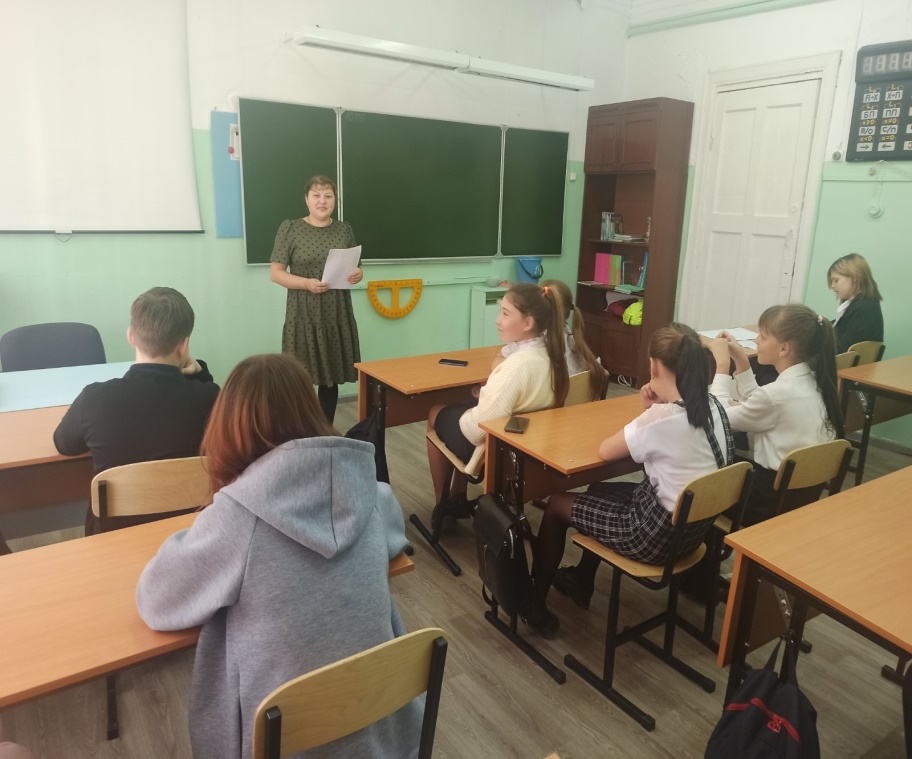 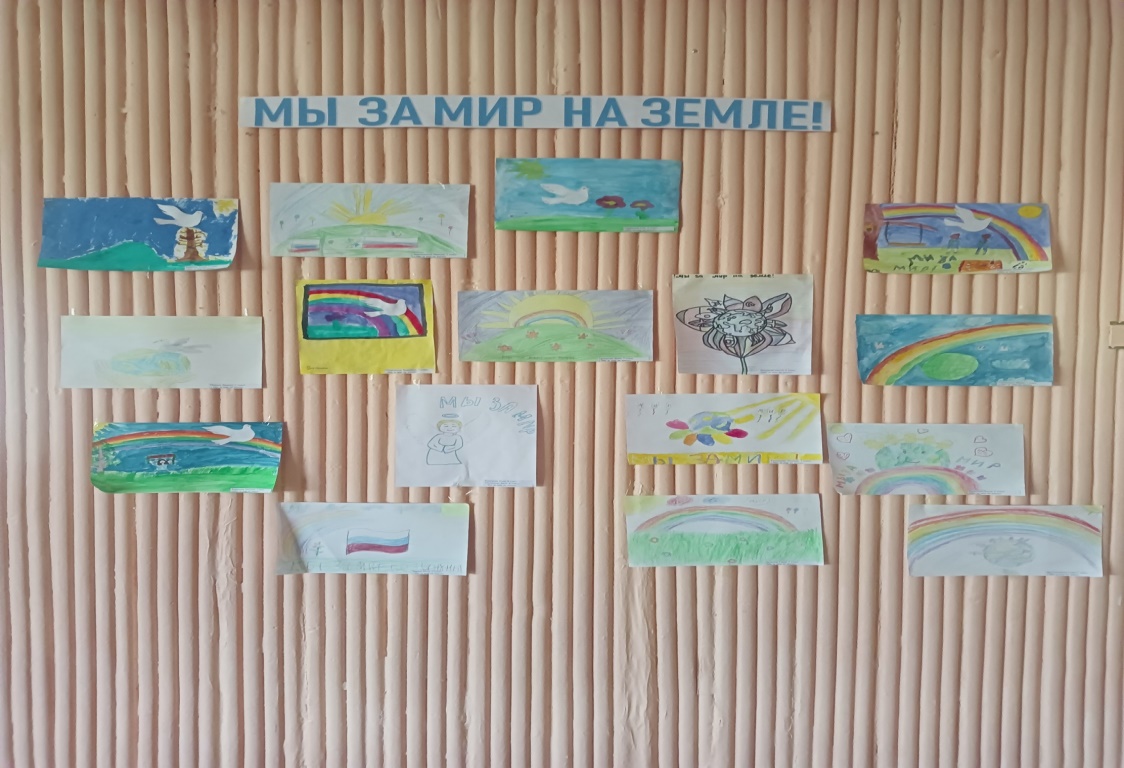 Образовательная организация Количество участников, в том числеКоличество участников, в том числеКоличество участников, в том числеКоличество участников, в том числеКоличество проведенных мероприятийВыводы о неделе, описание опыта по внедрению новых эффективных элементов неделиАдрес сайтаОО со ссылкой на информацию о проведении недели  МКОУ «Турманская СОШ»ОбучающихсяРодителейПедагоговСоц. партнеров (перечислить)Количество проведенных мероприятийВыводы о неделе, описание опыта по внедрению новых эффективных элементов неделиАдрес сайтаОО со ссылкой на информацию о проведении недели  МКОУ «Турманская СОШ»1936018-5Со 2 по 9 сентября 2022 года в рамках данной недели в МКОУ «Турманская СОШ» прошли следующие мероприятия: классными руководителями 5 – 11 классов проведены классные часы, приуроченные ко Дню солидарности в борьбе с терроризмом в форме бесед, с просмотром видеороликов на тему: «Мы за мирное небо», « 3 сентября – День памяти детей Беслана», «Планета толерантности», «Экстремизму и терроризму – НЕТ», «Наш мир без террора», «Терроризм – угроза обществу», «Что такое экстремизм и терроризм», «Терроризм его истоки и последствия», «Мы голосуем за мир». Социальным педагогом в 6 – 11кл. проведены  профилактические беседы по правилам поведения в случае террористической угрозы, распространены памятки.В родительские группы был размещен информационный материал по профилактике экстремизма и терроризма.Организована выставка рисунков «Мы за мир».Ссылка на размещении информации: https://turma.irkutschool.ru/news-svc/item?id=134232&lang=ru&type=news&site_type=school